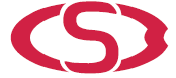 ２０１７年度　一般社団法人 熊本県社会福祉士会  第２回  天草ブロック研修会　開催要項目的　  本研修は、人吉・球磨地域において実践されている、多職種で連携しながら困り感を抱えた子どもたちを地域で支える取り組みを学ぶこと及びブロック会員相互の交流を目的とする。主催  　一般社団法人　熊本県社会福祉士会　天草ブロック日　　時　 １２月１５日（金）　１９:００～（１時間３０分程度を予定）会　　場 　 天草市民センター　第３会議室（天草市東町３番地　TEL：0969-22-4125）対 象 者  　熊本県社会福祉士会天草ブロック会員、その他のブロック会員及び非会員（一般）参 加 費  　無　料テ ー マ　 「困り感を抱えた子どもたちを地域で支える」日　　程   １８：３０  受　付１９：００　開　会（ブロック長あいさつ）１９：０５　講演　｢困り感を抱えた子どもたちを地域で支える　　　　　　　　　　　　　　　　　～人吉・球磨地域の取り組み～｣          講師　野田　泰功　社会福祉士（人吉・球磨地域保健医療福祉活動ネットワークｆａｎ　会長）　  　　　　      福山　幸義　社会福祉士（人吉・球磨地域保健医療福祉活動ネットワークｆａｎ　事務局長）２０：２０　質疑応答２０：３０　閉　会～～～　研修会終了後に会場を移して…　～～～２１：００　情報交換会（自己負担金は４，０００円程度。会場・詳細は参加希望者に後日連絡します。）２３：００　終　了研修単位 　生涯研修制度独自の研修１．２５時間　※新生涯研修制度では、生涯研修制度独自の研修・実績の「社会福祉士会が行う研修で認定社会福祉士制度の認証を受けていない研修の参加」として１５時間で１単位となります。申込方法　 参加申込書に必要事項を記入の上、熊本県社会福祉士会事務局へお申込みください。（メールで申込みをされる際は、件名に「天草ブロック研修会」と入力し、必ず参加申込書を添付して送信してください）申込期限　 １２月１１日（月）【期日厳守】申込先　 熊本県社会福祉士会事務局【Fax　096－285－7762】　 　　　　　　 　　　　     　　　 【e-mail　kumacsw@lime.plala.or.jp：必要事項をご記入下さい】問合先　 天草ブロック長　田尻　龍一　　　携帯　０９０－４５１７－０１７６（副ブロック長　盛田　大輔　　会計　野田　祐介）・・・・・・・・・・・・・・・・・・・・・・・・・・・・・・・・・・・・・・・・・・・・・・・・・・・・・・・２０１７年１２月１５日　２０１７年度　第２回　天草ブロック研修会　参加申込書情報交換会だけの参加もＯＫですので、ご連絡下さいふ り が な氏　　 名ふ り が な氏　　 名□　会　員（会員番号　 　　　　）□　非会員勤務先／所属　勤務先／所属　電話番号 情報交換会への参加参 加 す る　参加できない　（どちらかに○を付けてください）参 加 す る　参加できない　（どちらかに○を付けてください）